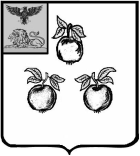 БЕЛГОРОДСКАЯ ОБЛАСТЬАДМИНИСТРАЦИЯ МУНИЦИПАЛЬНОГО РАЙОНА«КОРОЧАНСКИЙ РАЙОН» ПОСТАНОВЛЕНИЕКороча25 марта 2024 г.                                                                                                                     № 189О внесении изменений в постановление администрации муниципального района «Корочанский район»от 26 февраля 2024 года № 94В соответствии с заключением прокуратуры Корочанского района на проект постановления администрации муниципального района «Корочанский район»   «Об утверждении административного регламента по предоставлению муниципальной услуги «Присвоение квалификационных категорий спортивных судей «спортивный судья второй категории» и «спортивный судья третьей категории» в муниципальном районе «Корочанский район» от 16 февраля 2024 года № 2-01-2024 администрация муниципального района «Корочанский район» п о с т а н о в л я е т:Внести изменения в постановление администрации муниципального района «Корочанский район» от 26 февраля  2024 года № 94  «Об утверждении административного регламента по предоставлению муниципальной услуги  «Присвоение квалификационных категорий спортивных судей «спортивный судья второй категории» и «спортивный судья третьей категории» в муниципальном районе «Корочанский район»:-преамбулу к постановлению изложить в следующей редакции:«В соответствии с Федеральным законом от 4 декабря 2007 года № 329-ФЗ 
«О физической культуре и спорте в Российской Федерации», Федеральным законом от 27 июня 2010 года № 210-ФЗ «Об организации предоставления государственных и муниципальных услуг», постановлением Правительства Российской Федерации от 20 июля 2021 года № 1228 «Об утверждении Правил разработки и утверждения административных регламентов предоставления государственных услуг, о внесении изменений в некоторые акты Правительства Российской Федерации и признании утратившими силу некоторых актов и отдельных положений актов Правительства Российской Федерации», постановлением Правительства Российской Федерации от 14 октября 2023 года № 1706 «Об особенностях разработки, согласования, проведения экспертизы и утверждения административных регламентов предоставления государственных услуг в 2024 и 2025 годах, в том числе без использования федеральной государственной информационной системы, обеспечивающей ведение федерального реестра государственных услуг», приказом министерства спорта Российской Федерации от 28 февраля 2017 года № 134 «Об утверждении положения о спортивных судьях», на   основании Устава    муниципального    района    «Корочанский   район»   Белгородской области,    администрация   муниципального   района   «Корочанский район» п о с т а н о в л я е т:».Глава администрацииКорочанского района                                                                        Н.В. Нестеров